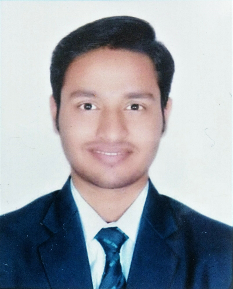 E-Mail: gulfjobseeker-393079@2freemail.com “Experienced in managing sales and developing strategies to enhance the output and increase profitability of the company in Sales and Marketing / Business Development”PROFESSIONAL EXPERIENCEDubai | Business Development Manager | Dec 18 to Jul 19 | 7 MonthResponsible for Real Estate Investment and Property Sales to NRIs back in India. Key account management of existing clients and providing financial solution to set a portfolio.Identifying prospective client and business development. Streamlining efforts for attaining goals/ objectives and maintaining customer database to improve reporting & customer service.Accountable for conducting marketing planning, business acquisition, driving transactions and managing end-to-end client relationship including pitching, negotiation, revenue generation and increase profitability.Maintaining FTTR, Met percentage, interaction to keep input matrix high.Establishing personal relation with developers and corporate partners.  Sales Executive | Nov 17 to Nov 18 | 12 MonthTele calling to funnel out prospect site visits. Market survey and Conducting competitor analysis by keeping abstract of market trends.Giving product presentation on exhibitions or public platform to generate leads.Developing relation with channel partners and establish tie ups in between.Sales pitch to the clients on site and objection handling.Negotiation on follow up and closing deal.Post sales service, in coordination with CRM & other internal departments.Managing sales and marketing operations and ensuring accomplishment of set business targets.Evolving market segmentation and developing segmentation strategies to achieve desired targets.TECHNICAL SKILLSMicrosoft Office (Word, Powerpoint, Excel)Photoshop , CorelDraw(Basic)Digital MarketingAUTO CAD (Basic Knowledge)PROFESSIONAL CERTIFICATESAttended the one week Ecole Solitaire Finishing School Program by Internationally acclaimed and India’s leading motivational speaker and success coach Mr. Minocher Patel, Founder Director Ecole Solitaire.Digital Marketing (Workshop certified by Optimized InfoTech).Two month internship on “Effect on sales strategy in Pune real estate market due to external environment” at Pearl Quest Associates Pvt Ltd, Pune.Attended a month of AUTO CAD workshop at Sagar Institute of Research Technology and science.One month of internship on “Synchronisation in building construction” at AIIMS Bureau of engineering unit,Bhopal.One month of internship with Capital project administration,Bhopal-“the study of quality survey of construction material and quantity estimation”.SOCIAL PROJETCSConducted Doctors Cricket League in tie up with Ruby Hall Clinic at High Mont sports venue, Pune.3 Day awareness program at primary private school at Marunji regarding swach bharat abhiyan and freedom fighters of nation.Participated in cleaning campaign “Swachh Bharat Abhiyan” conducted by Rotract Club, Pune.Participated in Blood Donation Camp in Sai Balaji Education Society, Pune.PERSONAL DETAILSDate of Birth: 		27th September 1994Permanent Address:     Bhopal , Madhya Pradesh, India - 462043Visa Status: 		Employement VisaVisa Valid :		1st January 2021Languages Known:	English, Hindi, and Japanese(Basic)CORE COMPETENCIES Sales & Marketing Planning marketing activityLead GenerationP&L ManagementKey Account ManagementNew Client Acquisition Customer serviceACADEMICS QUALIFICATIONPGDM in Marketing & Operation from IIMS,Pune in 2018, 68%.B.E in Civil Engineering from R.G.T.U,Bhopal in 2016, 76%.HSC from Kendriya Vidhyalaya No-3,Bhopal in 2012, 58%.SSC from Kendriya Vidhyalaya No-3,Bhopal in 2010, 72%.PROFILE SUMMARY Young energetic result oriented professional with comprehensive experience in Sales & Marketing. Proven skills in enhancing overall Operation, Customer Satisfaction & Meeting Targets well versed with efficiently handling all activities involving planning, business development, team building and coordination with internal departments. 1.5+ years of experience in Marketing & Sales.Performed multiple role involved in business development including presales, tele sales, sales, channel sales, marketing, lead generation, CRM, customer services.Hands-on experience in exploring & developing new markets, identifying customers, promoting brands, accelerating growth and achieving desired sales goals.Proven skills in achieving / exceeding targets, opening new & profitable product/services markets and setting up business operations in untapped markets.Managing sales and marketing operations and ensuring brand positioning through different marketing strategies.